Swimming Report 2022-23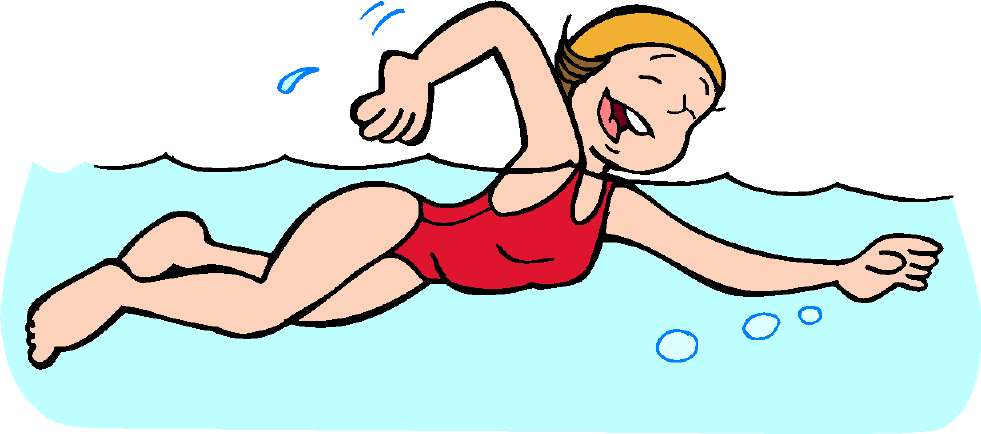 Number of pupils on roll in Year 629% of class who can swim 25m68%% of class who have basic survival skills51%